lp.Nr inwentarzowyAutorRok wydanialp.Nr inwentarzowyTytułWydawca1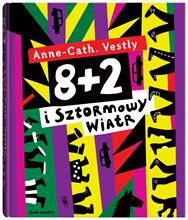 60697Vestly, Anne-Catharina2020.1606978+2 i Sztormowy Wiatr /Dwie Siostry,2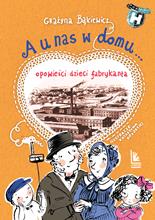 60698Bąkiewicz, Grażyna2018.260698A u nas w domu... :Wydawnictwo Literatura,3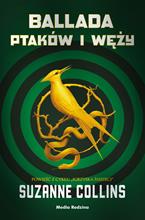 60700Collins, Suzannecopyright 2020.360700Ballada ptaków i węży /Media Rodzina,4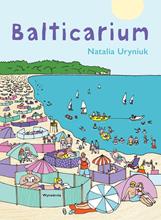 60701Uryniuk, Natalia2019.460701Balticarium /Wytwórnia,5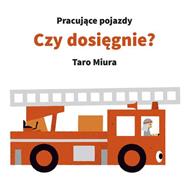 60712Miura, Tarō2014.560712Czy dosięgnie? /Tako,6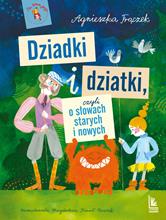 60715Frączek, Agnieszka.2020.660715Dziadki i dziatki, czyli o słowach starych i nowych /Wydawnictwo Literatura,7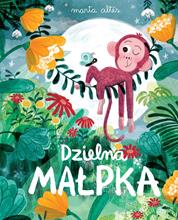 60717Altés, Marta2018.760717Dzielna małpka /Wydawnictwo Tako,8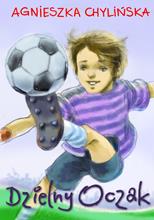 60718Chylińska, Agnieszka2020.860718Dzielny Oczak /Pascal,9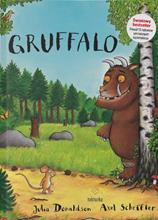 60723Donaldson, Julia© 2019.960723Gruffalo /Wydawnictwo Tekturka,10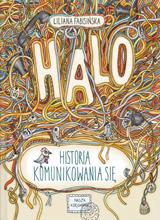 60725Fabisińska, Liliana2020.1060725Halo :Nasza Księgarnia,11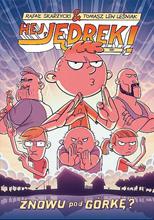 60726Skarżycki, Rafał2020.1160726Znowu pod górkę? /Nasza Księgarnia,12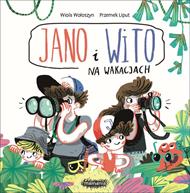 60729Wołoszyn, Wiolacopyright 20201260729Jano i Wito na wakacjach /Wydawnictwo Mamania - Grupa Wydawnicza Relacja,13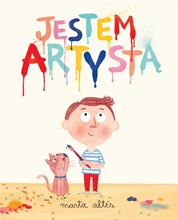 60730Altés, Marta2018.1360730Jestem artystą /Wydawnictwo Tako,14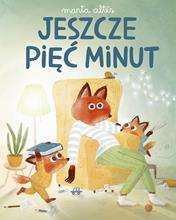 60731Altés, Marta2019.1460731Jeszcze pięć minut /Tako,15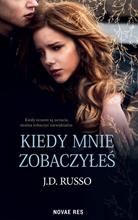 60733Russo, J.D.copyright 2020.1560733Kiedy mnie zobaczyłeś /Wydawnictwo Novae Res,16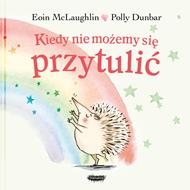 60734McLaughlin, Eoincopyright 2020.1660734Kiedy nie możemy się przytulić /Wydawnictwo Mamania - Grupa Wydawnicza Relacja,17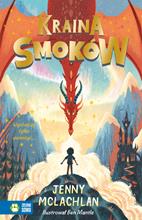 60736McLachlan, Jenny2020.1760736Kraina Smoków /Zielona Sowa,18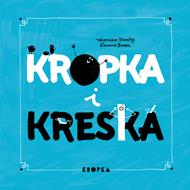 60738Cauchy, Véronique2020.1860738Kropka i Kreska /Wydawnictwo Marginesy,19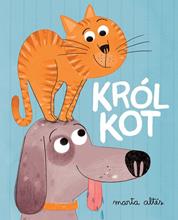 60739Altés, Marta2018.1960739Król kot /Wydawnictwo Tako,20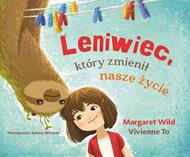 60747Wild, Margaret.2020.2060747Leniwiec, który zmienił nasze życie /Kinderkulka,21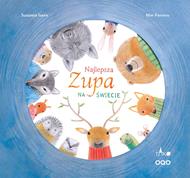 60753Isern, Susanna2020.2160753Najlepsza zupa na świecie /Tako,22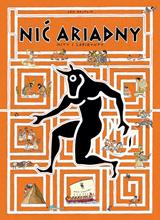 60755Bajtlik, Jan2018.2260755Nić Ariadny :Wydawnictwo Dwie Siostry,23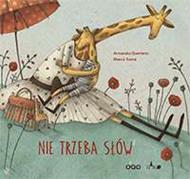 60756Quintero, Armando2020.2360756Nie trzeba słów /Wydawnictwo Tako,24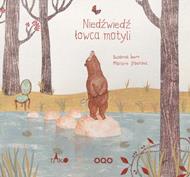 60758Isern, Susanna20192460758Niedźwiedź łowca motyli /Wydawnictwo Tako,25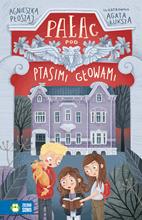 60764Płoszaj, Agnieszka2020.2560764Pałac pod Ptasimi Głowami /Zielona Sowa,26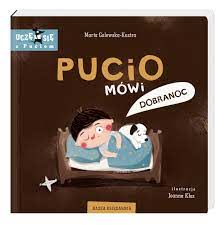 60770Galewska-Kustra, Marta2020.2660770Pucio mówi dobranoc /Nasza Księgarnia,27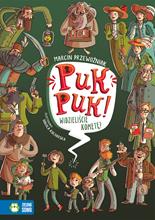 60771Przewoźniak, Marcincop. 2020.2760771Puk, puk! Widzieliście kometę? /Zielona Sowa,28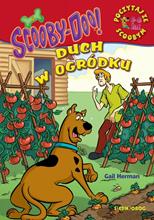 60774Herman, Gail2020.2860774Duch w ogródku /Wydawnictwo Siedmioróg,29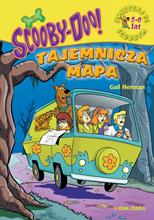 60775Herman, Gail2020.2960775Tajemnicza mapa /Wydawnictwo Siedmioróg,30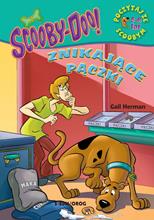 60776Herman, Gail2020.3060776Znikające pączki /Wydawnictwo Siedmioróg,31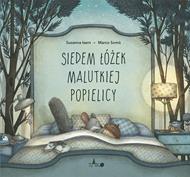 60779Isern, Susanna2019.3160779Siedem łóżek malutkiej popielicy /Wydawnictwo Tako,32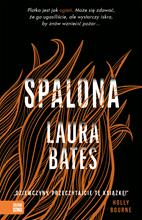 60782Bates, Laura2020.3260782Spalona /Zielona Sowa,33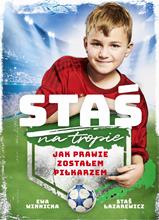 60783Łazarewicz, Staś2020.3360783Staś na tropie :Książki Burda,34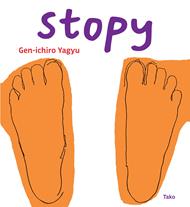 60784Yagyū, Gen'ichirō2018.3460784Stopy /Tako,35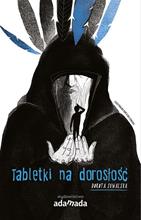 60791Suwalska, Dorota2018.3560791Tabletki na dorosłość /Wydawnictwo Adamada,36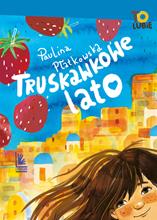 60794Płatkowska, Paulina2020.3660794Truskawkowe lato /Literatura,37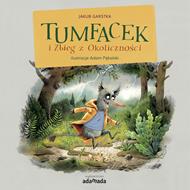 60796Garstka, Jakub2020.3760796Tumfacek i Zbieg z Okoliczności /Wydawnictwo Adamada,38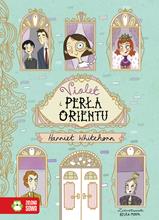 60799Whitehorn, Harrietcopyright 2019.3860799Violet i Perła Orientu /Zielona Sowa,39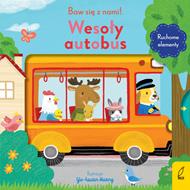 60802Wesoły autobus /copyright 2020.3960802Wesoły autobus /Wilga - Grupa Wydawnicza Foksal,40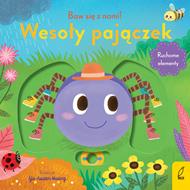 60803Crow, Nosy2020.4060803Wesoły pajączek /Wilga - Grupa Wydawnicza Foksal,41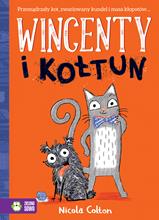 60805Colton, Nicola2020.4160805Wincenty i Kołtun /Zielona Sowa,42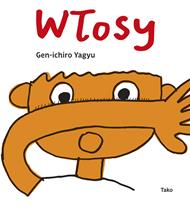 60807Yagyū, Gen'ichirō2020.4260807Włosy /Tako,43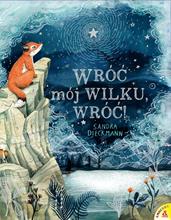 60808Dieckmann, Sandra2019.4360808Wróć, mój wilku, wróć /Wydawnictwo Amber,44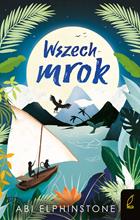 60809Elphinstone, Abi2020.4460809Wszechmrok /Wilga,45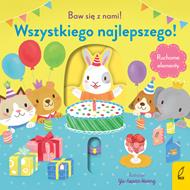 60810Crow, Nosy2020.4560810Wszystkiego najlepszego! /Wilga - Grupa Wydawnicza Foksal,46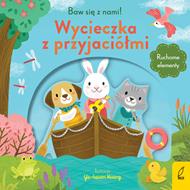 60811Crow, Nosy2020.4660811Wycieczka z przyjaciółmi.Wilga / Grupa Wydawnicza Foksal,47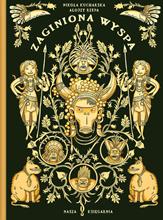 60814Kucharska, Nikola2019.4760814Zaginiona wyspa /Nasza Księgarnia,48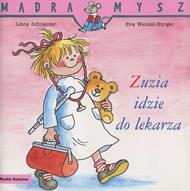 60819Schneider, Lianecopyright 2020.4860819Zuzia idzie do lekarza /Media Rodzina,